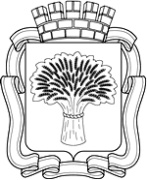 Российская ФедерацияАдминистрация города Канска
Красноярского краяРАСПОРЯЖЕНИЕОб организации работы по плану мероприятий по росту доходов, оптимизации расходов, совершенствованию долговой политики муниципального образования город Канск	В  целях принятия мер по сокращению задолженности в бюджеты всех уровней, повышения качества администрирования налоговых и неналоговых доходов бюджета города, руководствуясь статьей 35 Устава города Канска. Создать рабочую группу по организации работы по плану мероприятий по росту доходов, оптимизации расходов, совершенствованию долговой политики муниципального образования город Канск, утвердить состав рабочей группы согласно приложению № 1 к настоящему распоряжению.Утвердить план мероприятий по росту доходов, оптимизации расходов, совершенствованию долговой политики муниципального образования город Канск на 2022 год и плановый период 2023-2024 годов (далее - План мероприятий) согласно приложению № 2 к настоящему распоряжению.Назначить ответственным за организацию работы по Плану мероприятий первого заместителя главы города по экономике и финансам администрации г. Канска.Финансовому управлению администрации г. Канска (далее - Финуправление г. Канска) обеспечить проведение мониторинга и формирование сводного отчета по выполнению Плана мероприятий.Ответственным исполнителям Плана мероприятий:Обеспечить достижение целевых показателей, установленных планом мероприятий в установленные сроки.Ежеквартально в срок до 10 числа месяца, следующего за отчетным кварталом, предоставлять в Финуправление г. Канска отчет о выполнении плана мероприятий по форме  согласно приложению № 3. Считать утратившими силу распоряжения администрации г. Канска:- от 14.01.2019 № 04 «Об организации работы по плану мероприятий по росту доходов, оптимизации расходов, совершенствованию долговой политики муниципального образования город Канск»;-от 21.02.2019 № 79 «О внесении изменений в распоряжение администрации г. Канска от 14.01.2019 № 04»;- от 26.07.2019 № 404 «О внесении изменений в распоряжение администрации г. Канска от 14.01.2019 № 04»;- от 19.05.2020 № 220 «О внесении изменений в распоряжение администрации г. Канска от 14.01.2019 № 04».7. Ведущему специалисту Отдела культуры администрации г. Канска       (Н.А. Нестеровой) опубликовать настоящее Распоряжение в официальном печатном издании «Канский вестник» и разместить на официальном сайте муниципального образования город Канск в сети Интернет.8. Контроль за исполнением настоящего Распоряжения возложить на первого заместителя главы города по экономике и финансам Е.Н. Лифанскую.  9. Распоряжение вступает в силу со дня подписания.Глава города Канска                                                                                 А.М. Береснев                                                                       Приложение № 1                                                                       к распоряжению                                                                       администрации г. Канска                                                                       от 07.02.2022   № 60Состав рабочей группы по организации работы по плану мероприятий по росту доходов, оптимизации расходов, совершенствованию долговой политики муниципального образования город КанскРуководитель рабочей группы: Первый заместитель главы города по экономике и финансамЗаместитель руководителя рабочей группы:Заместитель главы города по социальной политикеСекретарь рабочей группы:Заместитель руководителя Финуправления г. КанскаЧлены рабочей группы: Руководитель Финансового управления администрации города Канска; Начальник отдела экономического развития и муниципального заказа администрации г. Канска; Депутаты Канского городского Совета депутатов (по согласованию); Руководитель Управления образования администрации города Канска; Руководитель Комитета по управлению муниципальным имуществом города Канска; Руководитель Управления строительства и жилищно-коммунального хозяйства администрации города Канска; Руководитель Управления градостроительства администрации города Канска; Начальник Отдела культуры администрации г. Канска; Начальник Отдела физической культуры, спорта и молодежной политики администрации г. Канска; Начальник юридического отдела администрации города Канска; Председатель Контрольно - счетной комиссии города Канска.07.02.2022 г.№60Приложение № 2 к распоряжению администрации г. Канскаот  07.02.2022 № 60Приложение № 2 к распоряжению администрации г. Канскаот  07.02.2022 № 60Приложение № 2 к распоряжению администрации г. Канскаот  07.02.2022 № 60Приложение № 2 к распоряжению администрации г. Канскаот  07.02.2022 № 60Приложение № 2 к распоряжению администрации г. Канскаот  07.02.2022 № 60Приложение № 2 к распоряжению администрации г. Канскаот  07.02.2022 № 60Приложение № 2 к распоряжению администрации г. Канскаот  07.02.2022 № 60Приложение № 2 к распоряжению администрации г. Канскаот  07.02.2022 № 60Приложение № 2 к распоряжению администрации г. Канскаот  07.02.2022 № 60Приложение № 2 к распоряжению администрации г. Канскаот  07.02.2022 № 60Приложение № 2 к распоряжению администрации г. Канскаот  07.02.2022 № 60Приложение № 2 к распоряжению администрации г. Канскаот  07.02.2022 № 60Приложение № 2 к распоряжению администрации г. Канскаот  07.02.2022 № 60Приложение № 2 к распоряжению администрации г. Канскаот  07.02.2022 № 60Приложение № 2 к распоряжению администрации г. Канскаот  07.02.2022 № 60План мероприятий по росту доходов, оптимизации расходов, совершенствованию  долговой политики муниципального образования город Канск на 2022-2024 годы
город Канск План мероприятий по росту доходов, оптимизации расходов, совершенствованию  долговой политики муниципального образования город Канск на 2022-2024 годы
город Канск План мероприятий по росту доходов, оптимизации расходов, совершенствованию  долговой политики муниципального образования город Канск на 2022-2024 годы
город Канск План мероприятий по росту доходов, оптимизации расходов, совершенствованию  долговой политики муниципального образования город Канск на 2022-2024 годы
город Канск План мероприятий по росту доходов, оптимизации расходов, совершенствованию  долговой политики муниципального образования город Канск на 2022-2024 годы
город Канск План мероприятий по росту доходов, оптимизации расходов, совершенствованию  долговой политики муниципального образования город Канск на 2022-2024 годы
город Канск План мероприятий по росту доходов, оптимизации расходов, совершенствованию  долговой политики муниципального образования город Канск на 2022-2024 годы
город Канск План мероприятий по росту доходов, оптимизации расходов, совершенствованию  долговой политики муниципального образования город Канск на 2022-2024 годы
город Канск План мероприятий по росту доходов, оптимизации расходов, совершенствованию  долговой политики муниципального образования город Канск на 2022-2024 годы
город Канск План мероприятий по росту доходов, оптимизации расходов, совершенствованию  долговой политики муниципального образования город Канск на 2022-2024 годы
город Канск № п/пНаименование мероприятийОтветственный исполнительОтветственный исполнительСрок реализацииЦелевой показательЗначение целевого показателяЗначение целевого показателяЗначение целевого показателяЗначение целевого показателя№ п/пНаименование мероприятийОтветственный исполнительОтветственный исполнительСрок реализацииЦелевой показатель2022 год2022 год2023 год2024 год12334566781. Мероприятия по росту налоговых и неналоговых доходов1. Мероприятия по росту налоговых и неналоговых доходов1. Мероприятия по росту налоговых и неналоговых доходов1. Мероприятия по росту налоговых и неналоговых доходов1. Мероприятия по росту налоговых и неналоговых доходов1. Мероприятия по росту налоговых и неналоговых доходов1. Мероприятия по росту налоговых и неналоговых доходов1. Мероприятия по росту налоговых и неналоговых доходов1. Мероприятия по росту налоговых и неналоговых доходов1. Мероприятия по росту налоговых и неналоговых доходов1.1.Проведение заседаний у первого заместителя главы города по экономике и финансам по исполнению плановых назначений налоговых и неналоговых доходов с главными администраторами доходовФинуправление г. КанскаФинуправление г. Канскадо 30 числа месяца, следующего за отчетным кварталомежеквартальное проведение заседаний по исполнению плановых назначений (ед.)    Да=1 Нет=011111.2.В целях достоверности планирования бюджета города в части доходов, обеспечить:                             В целях достоверности планирования бюджета города в части доходов, обеспечить:                             В целях достоверности планирования бюджета города в части доходов, обеспечить:                             в течение годаисполнение плановых назначений, утвержденных решением Канского городского Совета депутатов97-107%97-107%97-106%98-105%1.2.1. - взаимодействие с МРИ ФНС № 8 по Красноярскому краю (анализ собираемости налоговых доходов, администрируемых МРИ ФНС № 8 по Красноярскому краю, направление обращений в адрес МРИ ФНС № 8 по Красноярскому краю с целью выявления резервов увеличения доходов бюджета города за счет погашения задолженности по налогам и привлечения к налогообложению налогоплательщиков, уклоняющихся от уплаты налогов)Финуправление г. КанскаФинуправление г. Канскав течение годаисполнение плановых назначений, утвержденных решением Канского городского Совета депутатов97-107%97-107%97-106%98-105%1.2.2.- повышение качества планирования администрируемых доходов Финуправление г. Канска, главные администраторы доходовФинуправление г. Канска, главные администраторы доходовв течение годаисполнение плановых назначений, утвержденных решением Канского городского Совета депутатов97-107%97-107%97-106%98-105%1.2.3.- реалистичность утвержденных плановых назначений  по налоговым и неналоговым доходам с учетом фактических поступлений  за предыдущий период и проведенной работы по актуализации налоговой базыФинуправление г. Канска, главные администраторы доходов, МРИ ФНС России № 8 по Красноярскому краюФинуправление г. Канска, главные администраторы доходов, МРИ ФНС России № 8 по Красноярскому краюв течение годаисполнение плановых назначений, утвержденных решением Канского городского Совета депутатов97-107%97-107%97-106%98-105%1.2.4.-  рост налоговых и неналоговых доходов не ниже уровня инфляцииФинуправление г. Канска, главные администраторы доходов, МРИ ФНС России № 8 по Красноярскому краюФинуправление г. Канска, главные администраторы доходов, МРИ ФНС России № 8 по Красноярскому краюв течение годаисполнение плановых назначений, утвержденных решением Канского городского Совета депутатов97-107%97-107%97-106%98-105%1.2.5.- своевременное принятие решения об уточнении платежей главными администраторами поступлений в бюджет города Канска с целью исключения «невыясненных поступлений» и полноты отражения доходов, поступающих в бюджет городаглавные администраторы доходовглавные администраторы доходовежемесячно в течение годаежемесячный анализ невыясненных поступлений на отчетную дату (ед.)                  Нет невыясненных поступлений=1                   Есть невыясненные поступления =011111.3.Проведение индивидуальной работы с налогоплательщиками, имеющими недоимку в консолидированный бюджет края, в рамках «Межведомственной комиссии по вопросам сокращения задолженности по налогам и страховым взносам в бюджет, соблюдение норм трудового законодательства в области оплаты труда и трудовых отношений» при администрации города КанскаОтдел экономического развития и муниципального заказа администрации г. Канска, Финуправление г. КанскаОтдел экономического развития и муниципального заказа администрации г. Канска, Финуправление г. Канскаежемесячно в течение годаснижение задолженности в консолидированный бюджет края, рост поступления налоговых доходов (тыс. руб.)950,0950,0930,0900,01.4.Организация работы по снижению неформальной занятости, легализации «серой» заработной платы с "проблемными налогоплательщиками, работодателями в рамках «Межведомственной комиссии по вопросам сокращения задолженности по налогам и страховым взносам в бюджет, соблюдение норм трудового законодательства в области оплаты труда и трудовых отношений» при администрации города КанскаОтдел экономического развития и муниципального заказа администрации г. Канска, Финуправление г. КанскаОтдел экономического развития и муниципального заказа администрации г. Канска, Финуправление г. Канскаежемесячно в течение годаснижение задолженности в консолидированный бюджет края, рост поступления налоговых доходов (тыс. руб.)950,0950,0930,0900,01.5.Принятие мер по сокращению задолженности в части неналоговых доходов: Принятие мер по сокращению задолженности в части неналоговых доходов: Принятие мер по сокращению задолженности в части неналоговых доходов: Принятие мер по сокращению задолженности в части неналоговых доходов: снижение задолженности перед бюджетом (тыс. руб.)8 664,78 664,77 935,77 910,71.5.1.проведение претензионно - исковой работы по взысканию задолженности по договорам социального найма муниципального имуществапроведение претензионно - исковой работы по взысканию задолженности по договорам социального найма муниципального имуществаУС и ЖКХ администрации г. Канскаежемесячно в течение годаснижение задолженности перед бюджетом (тыс. руб.)6 384,76 384,76 015,76 015,71.5.2.проведение претензионно - исковой работы по взысканию задолженности по договорам аренды муниципального имущества и земельных участков, находящихся в муниципальной собственностипроведение претензионно - исковой работы по взысканию задолженности по договорам аренды муниципального имущества и земельных участков, находящихся в муниципальной собственностиКУМИ г. Канскаежемесячно в течение годаснижение задолженности перед бюджетом (тыс. руб.)1 800,01 800,01 500,01 500,01.5.3.проведение претензионно - исковой работы по взысканию задолженности по договорам на установку и эксплуатацию рекламных конструкций, платы за размещение временных нестационарных объектовпроведение претензионно - исковой работы по взысканию задолженности по договорам на установку и эксплуатацию рекламных конструкций, платы за размещение временных нестационарных объектовКУМИ г. Канскаежемесячно в течение годаснижение задолженности перед бюджетом (тыс. руб.)480,0480,0420,0395,01.6.Проведение работы по повышению качества управления муниципальным имуществом и земельными участкамиПроведение работы по повышению качества управления муниципальным имуществом и земельными участкамиПроведение работы по повышению качества управления муниципальным имуществом и земельными участкамиПроведение работы по повышению качества управления муниципальным имуществом и земельными участками1.6.1.- уточнение сведений о земельных участках и иных объектах недвижимого имущества и их правообладателях для формирования полной и достоверной базы, передаваемой налоговому органу- уточнение сведений о земельных участках и иных объектах недвижимого имущества и их правообладателях для формирования полной и достоверной базы, передаваемой налоговому органуКУМИ г. Канскаежемесячно в течение годаповышение администрирования доходов1.6.2.- проведение инвентаризации договоров аренды земельных участков на предмет соответствия размеров арендной платы установленным нормам- проведение инвентаризации договоров аренды земельных участков на предмет соответствия размеров арендной платы установленным нормамКУМИ г. Канскаежемесячно в течение годаповышение администрирования доходов1.6.3.- проведение работы с истекшими сроками договоров аренды земельных участков- проведение работы с истекшими сроками договоров аренды земельных участковКУМИ г. Канскаежемесячно в течение годане менее 200 земельных участков1.6.4.- выявление и формирование свободных земельных участков с целью передачи их в аренду или продажи- выявление и формирование свободных земельных участков с целью передачи их в аренду или продажиУГ администрации г. Канска, КУМИ г. Канскаежемесячно в течение годаповышение администрирования доходов1.6.5.-обеспечить системную работу с МРИ ФНС России № 8 по Красноярскому краю и Росреестром по формированию объективной налоговой базы, исправлению ошибок и своевременности актуализации сведений, содержащихся в ЕГРН, ФИАС и ГАР-обеспечить системную работу с МРИ ФНС России № 8 по Красноярскому краю и Росреестром по формированию объективной налоговой базы, исправлению ошибок и своевременности актуализации сведений, содержащихся в ЕГРН, ФИАС и ГАРУГ администрации г. Канска, КУМИ г. Канскаежемесячно в течение годаповышение администрирования доходов, вовлечение в налоговый оборот объектов недвижимости и земельных участков1.6.6.- поддерживать в актуальном состоянии в государственной межведомственной информационной системе централизованного учета объектов земельно-имущественного комплекса (ГМИС) реестра муниципального имущества и договоров социального, коммерческого найма- поддерживать в актуальном состоянии в государственной межведомственной информационной системе централизованного учета объектов земельно-имущественного комплекса (ГМИС) реестра муниципального имущества и договоров социального, коммерческого наймаКУМИ г. Канска, УС и ЖКХ администрации г. Канскаежемесячно в течение годаповышение администрирования доходов1.7.Обеспечить размещение информации на ЕПБС и ГИС ГМП в полном объемеОбеспечить размещение информации на ЕПБС и ГИС ГМП в полном объемеФинуправление г. Канска, главные администраторы доходовежемесячно в течение годаповышение администрирования доходов2. Мероприятия по оптимизации расходов бюджета2. Мероприятия по оптимизации расходов бюджета2. Мероприятия по оптимизации расходов бюджета2. Мероприятия по оптимизации расходов бюджета2. Мероприятия по оптимизации расходов бюджета2. Мероприятия по оптимизации расходов бюджета2. Мероприятия по оптимизации расходов бюджета2. Мероприятия по оптимизации расходов бюджета2. Мероприятия по оптимизации расходов бюджета2. Мероприятия по оптимизации расходов бюджета2.1.Соблюдение установленных постановлениями Совета Администрации Красноярского края № 348-п и № 512-п нормативов численности муниципальных служащих и затрат на их содержаниеСоблюдение установленных постановлениями Совета Администрации Красноярского края № 348-п и № 512-п нормативов численности муниципальных служащих и затрат на их содержаниеАдминистрация города Канскав течение годане превышение установленной численности муниципальных служащих установленных постановлением Совета администрации Красноярского края № 348-п2.2. Проведение мониторинга качества финансового менеджмента главных распорядителей средств бюджета города Канска. Размещение информации на  официальном сайте Финуправления г. Канска (fukansk.ru).  Проведение мониторинга качества финансового менеджмента главных распорядителей средств бюджета города Канска. Размещение информации на  официальном сайте Финуправления г. Канска (fukansk.ru). Финуправление г. Канскаежегодно до 01 апрелясовершенствование качества управления финансами главных распорядителей средств бюджета города Канска2.3.Осуществление финансового контроля за деятельностью муниципальных учреждений и предприятий Осуществление финансового контроля за деятельностью муниципальных учреждений и предприятий Финуправление г. Канска, Контрольно-счетная комиссия города Канскаежеквартальноподготовка предложений по повышению эффективности использования финансовых средств 2.4.Организация и проведение внутреннего финансового контроля и внутреннего финансового аудитаОрганизация и проведение внутреннего финансового контроля и внутреннего финансового аудитаГлавные распорядители бюджетных средствежеквартальноподготовка предложений по повышению эффективности использования финансовых средств 2.5.Мониторинг и оптимизация расходов, сети и штатной численности муниципальных учрежденийМониторинг и оптимизация расходов, сети и штатной численности муниципальных учрежденийАдминистрация города Канска, главные распорядители бюджетных средствв течение годаоптимизация расходов на содержание учреждений для погашения кредиторской задолженности, сложившейся на 1 января отчетного года2.6.Заключение соглашений с органами местного самоуправления об обеспечении сбалансированности бюджета города Канска на соответствующий финансовый годЗаключение соглашений с органами местного самоуправления об обеспечении сбалансированности бюджета города Канска на соответствующий финансовый годАдминистрация города Канскаежегодно до 01 февраляне превышение параметров бюджета, в том числе расходов на заработную плату, доведенных до главного распорядителя бюджетных средств3. Мероприятия по сокращению муниципального долга3. Мероприятия по сокращению муниципального долга3. Мероприятия по сокращению муниципального долга3. Мероприятия по сокращению муниципального долга3. Мероприятия по сокращению муниципального долга3. Мероприятия по сокращению муниципального долга3. Мероприятия по сокращению муниципального долга3. Мероприятия по сокращению муниципального долга3. Мероприятия по сокращению муниципального долга3. Мероприятия по сокращению муниципального долга3.1.Соблюдение предельного размера дефицита бюджета, размера муниципального долга, установленных Бюджетным кодексом Российской ФедерацииСоблюдение предельного размера дефицита бюджета, размера муниципального долга, установленных Бюджетным кодексом Российской ФедерацииФинуправление г. Канскав течение годаПриложение № 3 к распоряжению администрации г. Канскаот  07.02.2022 г. № 60Приложение № 3 к распоряжению администрации г. Канскаот  07.02.2022 г. № 60Приложение № 3 к распоряжению администрации г. Канскаот  07.02.2022 г. № 60Приложение № 3 к распоряжению администрации г. Канскаот  07.02.2022 г. № 60Приложение № 3 к распоряжению администрации г. Канскаот  07.02.2022 г. № 60Приложение № 3 к распоряжению администрации г. Канскаот  07.02.2022 г. № 60Приложение № 3 к распоряжению администрации г. Канскаот  07.02.2022 г. № 60Приложение № 3 к распоряжению администрации г. Канскаот  07.02.2022 г. № 60Приложение № 3 к распоряжению администрации г. Канскаот  07.02.2022 г. № 60Приложение № 3 к распоряжению администрации г. Канскаот  07.02.2022 г. № 60Приложение № 3 к распоряжению администрации г. Канскаот  07.02.2022 г. № 60Приложение № 3 к распоряжению администрации г. Канскаот  07.02.2022 г. № 60Отчет по реализации плана мероприятий по росту доходов, оптимизации расходов, совершенствованию  долговой политики муниципального образования город Канск на ______________Отчет по реализации плана мероприятий по росту доходов, оптимизации расходов, совершенствованию  долговой политики муниципального образования город Канск на ______________Отчет по реализации плана мероприятий по росту доходов, оптимизации расходов, совершенствованию  долговой политики муниципального образования город Канск на ______________Отчет по реализации плана мероприятий по росту доходов, оптимизации расходов, совершенствованию  долговой политики муниципального образования город Канск на ______________Отчет по реализации плана мероприятий по росту доходов, оптимизации расходов, совершенствованию  долговой политики муниципального образования город Канск на ______________Отчет по реализации плана мероприятий по росту доходов, оптимизации расходов, совершенствованию  долговой политики муниципального образования город Канск на ______________Отчет по реализации плана мероприятий по росту доходов, оптимизации расходов, совершенствованию  долговой политики муниципального образования город Канск на ______________Отчет по реализации плана мероприятий по росту доходов, оптимизации расходов, совершенствованию  долговой политики муниципального образования город Канск на ______________тыс. рублей№ п/пНаименование мероприятийОтветственный исполнительСрок реализацииНаименование целевого показателяЗначение целевого показателя Фактически полученный экономический эффект в денежном выражении на _____Информация о проделанной работе на ____№ п/пНаименование мероприятийОтветственный исполнительСрок реализацииНаименование целевого показателяЗначение целевого показателя Фактически полученный экономический эффект в денежном выражении на _____Информация о проделанной работе на ____123456781. Мероприятия по росту налоговых и неналоговых доходов1. Мероприятия по росту налоговых и неналоговых доходов1. Мероприятия по росту налоговых и неналоговых доходов1. Мероприятия по росту налоговых и неналоговых доходов1. Мероприятия по росту налоговых и неналоговых доходов1. Мероприятия по росту налоговых и неналоговых доходов1. Мероприятия по росту налоговых и неналоговых доходов1. Мероприятия по росту налоговых и неналоговых доходов1.1.Мероприятие …2. Мероприятия по оптимизации расходов бюджета2. Мероприятия по оптимизации расходов бюджета2. Мероприятия по оптимизации расходов бюджета2. Мероприятия по оптимизации расходов бюджета2. Мероприятия по оптимизации расходов бюджета2. Мероприятия по оптимизации расходов бюджета2. Мероприятия по оптимизации расходов бюджета2. Мероприятия по оптимизации расходов бюджета2.1.Мероприятие …3. Мероприятия по сокращению муниципального долга3. Мероприятия по сокращению муниципального долга3. Мероприятия по сокращению муниципального долга3. Мероприятия по сокращению муниципального долга3. Мероприятия по сокращению муниципального долга3. Мероприятия по сокращению муниципального долга3. Мероприятия по сокращению муниципального долга3. Мероприятия по сокращению муниципального долга3.1.Мероприятие Руководитель Исполнитель, телРуководитель Исполнитель, телРуководитель Исполнитель, телРуководитель Исполнитель, тел